Alte Steinsäge Faulbach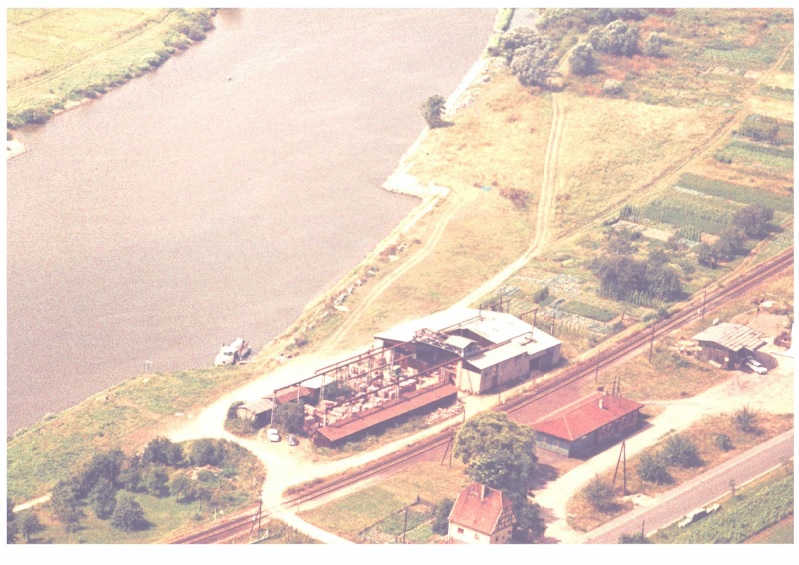 Historische Luftbildaufnahme ca. 1960 – Quelle: Gemeinde Faulbach?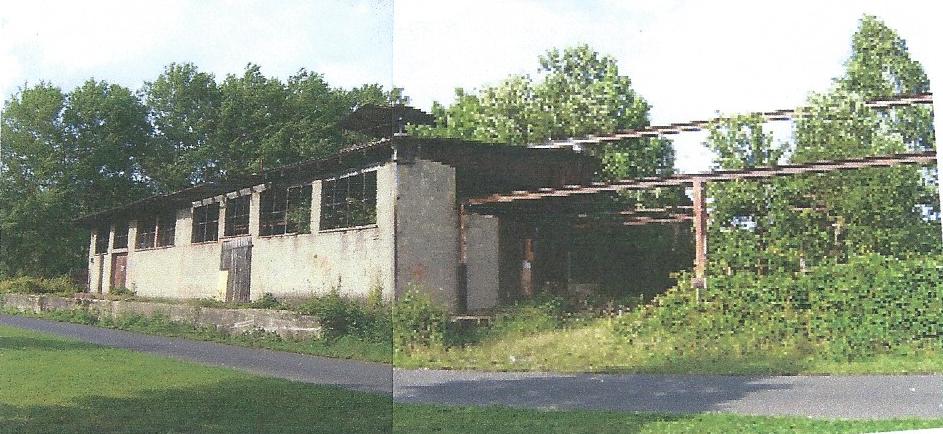 Foto und Archiv: Marliese Zöller - Alte Steinsäge vom Main aus – 2014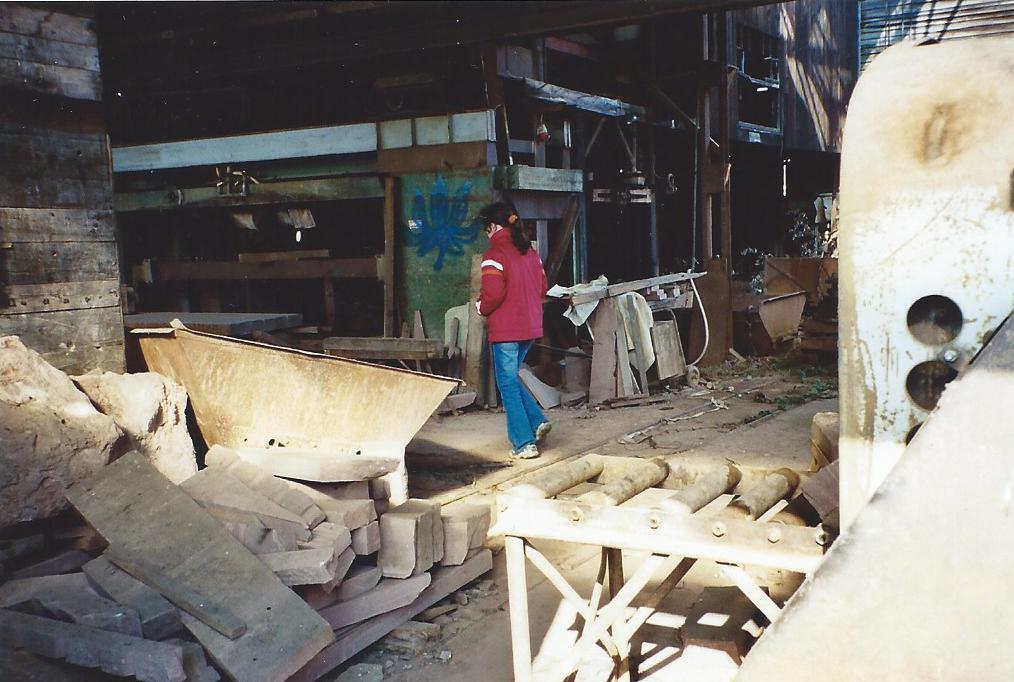 Foto und Archiv: Marliese Zöller – Alte Steinsäge innen - 2006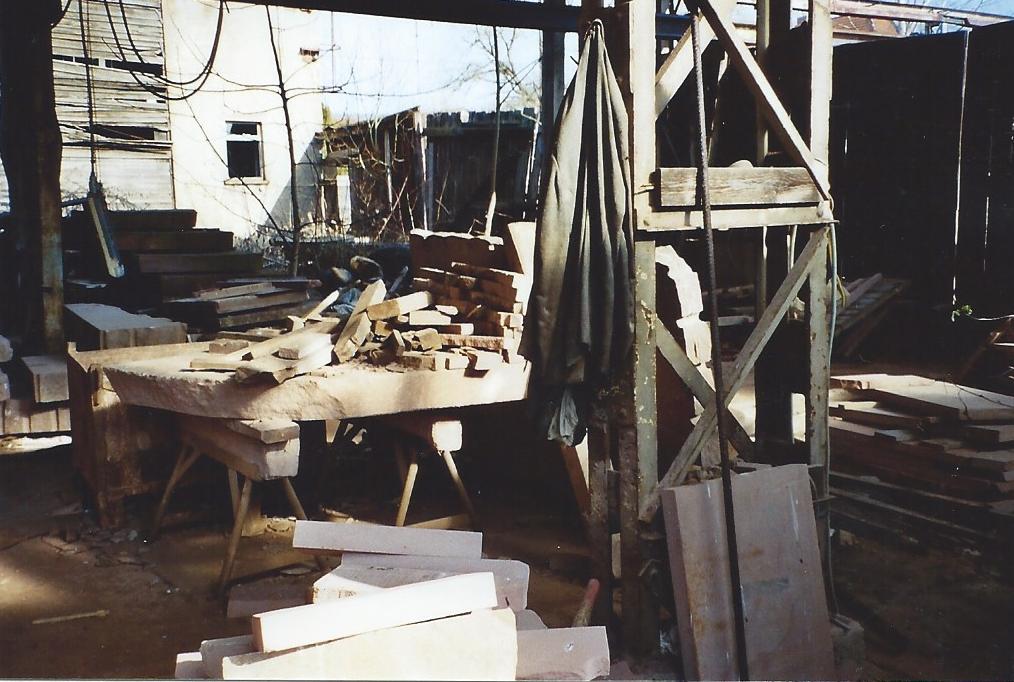 Foto und Archiv: Marliese Zöller – Alte Steinsäge innen - 2006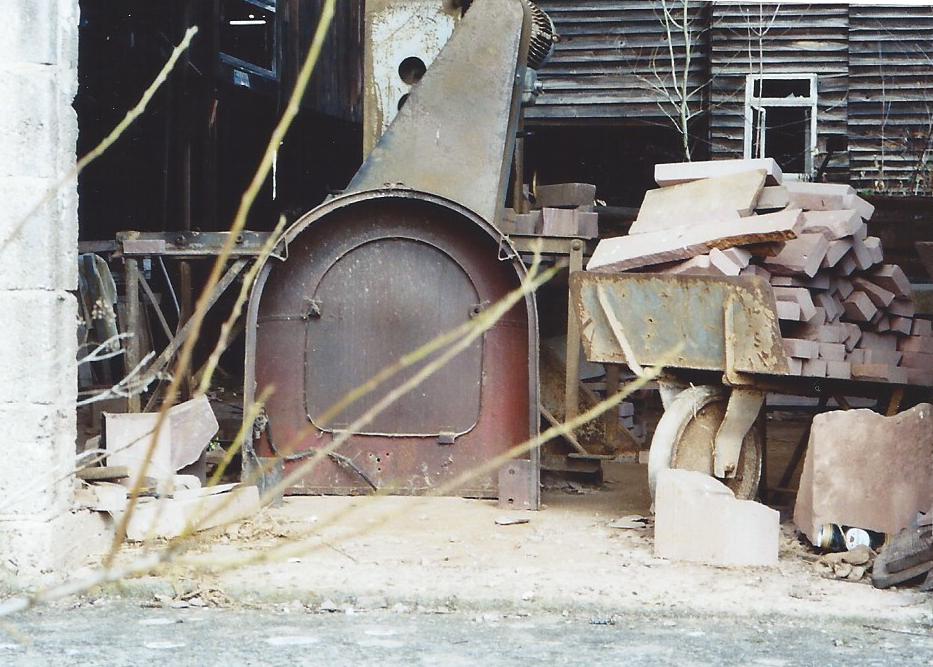 Foto und Archiv: Marliese Zöller – Alte Steinsäge innen - 2006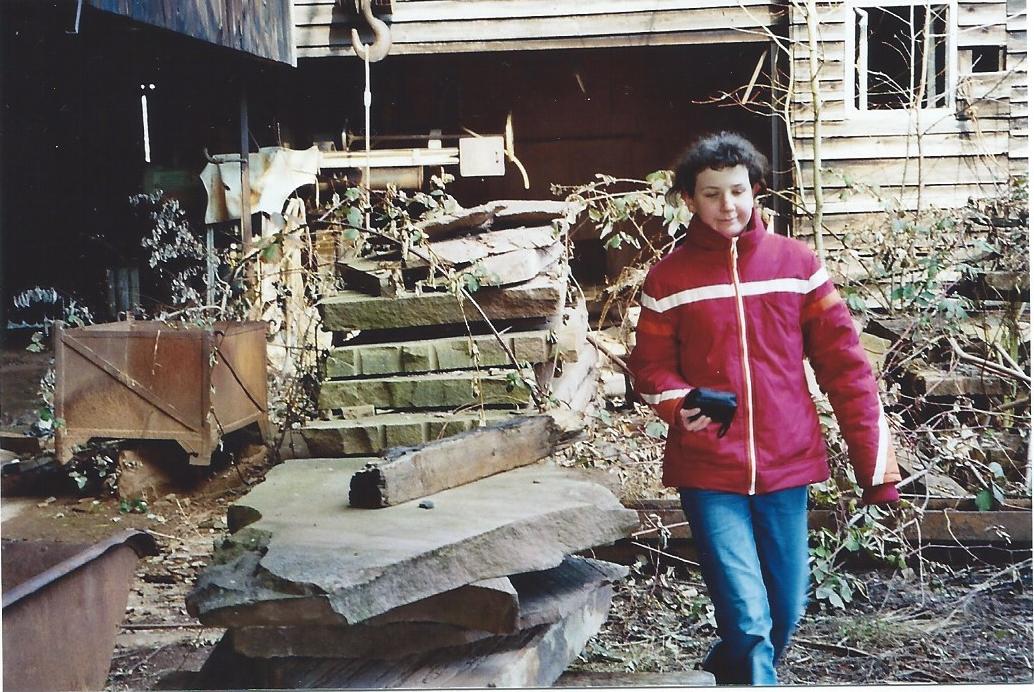 Foto und Archiv: Marliese Zöller – Alte Steinsäge innen - 2006